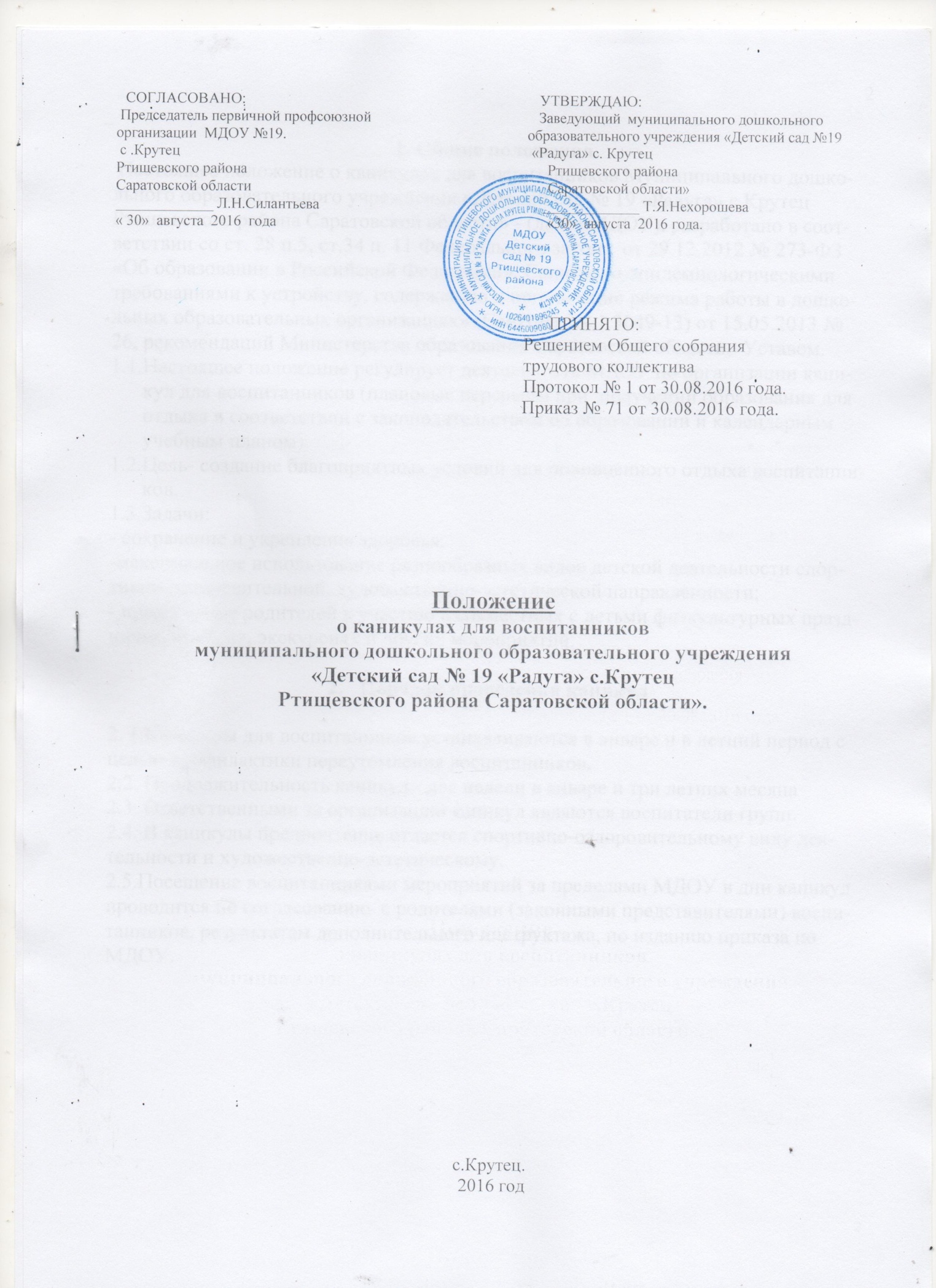   СОГЛАСОВАНО:                                                                             УТВЕРЖДАЮ:                     Председатель первичной профсоюзной                                              Заведующий  муниципального дошкольногоорганизации  МДОУ №19.                                                                  образовательного учреждения «Детский сад №19                                             с .Крутец                                                                                                «Радуга» с. Крутец                              Ртищевского района                                                                                  Ртищевского районаСаратовской области                                                                                 Саратовской области»_____________ Л.Н.Силантьева                                                             _____________ Т.Я.Нехорошева« 30»  августа  2016  года                                                                          «30»  августа  2016 года.                                             ПРИНЯТО:                                Решением Общего собрания                                 трудового коллектива                                Протокол № 1 от 30.08.2016 года.                                                                                      Приказ № 71 от 30.08.2016 года.Положение о каникулах для воспитанников муниципального дошкольного образовательного учреждения «Детский сад № 19 «Радуга» с.Крутец                                                                  Ртищевского района Саратовской области».  с.Крутец. 2016 год1. Общие положения Настоящее положение о каникулах для воспитанников Муниципального дошкольного образовательного учреждения «Детский сад № 19 «Радуга» с.Крутец   Ртищевского района Саратовской области» - (далее МДОУ), разработано в соответствии со ст. 28 п.5, ст.34 п. 11 Федерального закона  от 29.12.2012 № 273-ФЗ «Об образовании в Российской Федерации», Санитарно-эпидемиологическими требованиями к устройству, содержанию и организации режима работы в дошкольных образовательных организациях» (СанПиН 2.4.1.3049-13) от 15.05.2013 № 26, рекомендаций Министерства образования Саратовской области,  Уставом.Настоящее положение регулирует деятельность МДОУ по организации каникул для воспитанников (плановые перерывы при  получении образования для отдыха в соответствии с законодательством об образовании и календарным учебным планом).Цель- создание благоприятных условий для полноценного отдыха воспитанников.1.3.Задачи:- сохранение и укрепление здоровья;-максимальное использование разнообразных видов детской деятельности спортивно-оздоровительной, художественно-эстетической направленности;- привлечение родителей к участию в совместных с детьми физкультурных праздниках, походах, экскурсиях и других мероприятий.Порядок проведения каникул2. 1.Каникулы для воспитанников устанавливаются в январе и в летний период с целью профилактики переутомления воспитанников.2.2. Продолжительность каникул - две недели в январе и три летних месяца 2.3. Ответственными за организацию каникул являются воспитатели групп.2.4. В каникулы предпочтение отдается спортивно-оздоровительному виду деятельности и художественно-эстетическому.2.5.Посещение воспитанниками мероприятий за пределами МДОУ в дни каникул проводится по согласованию  с родителями (законными представителями) воспитанников, результатам дополнительного инструктажа, по изданию приказа по МДОУ.